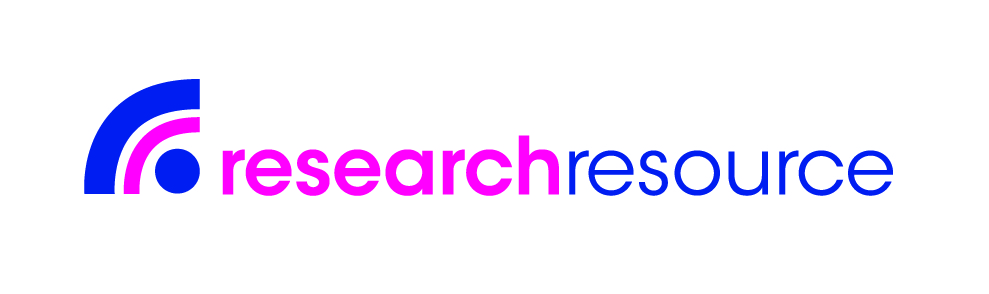 Falkirk Council Tenant Satisfaction Survey 2021Contents1.	EXECUTIVE SUMMARY	42.	INTRODUCTION, OBJECTIVES AND METHODOLOGY	72.1	Introduction, Background and Objectives	72.2	Research Method	72.3	Survey Analysis and Reporting	93.	OVERALL SATISFACTION	113.1	Satisfaction with the overall service provided by the Council (Q1-Q2)	114.	INFORMATION AND COMMUNICATION	134.1	Preferred communications methods (Q3 to Q5)	134.2	Keeping tenants informed (Q6-Q7)	154.3	Keeping updated during Covid 19 (Q8)	174.4	Internet access (Q9)	175.	TENANT PARTICIPATION	195.1	Interest of participation activities (Q10)	195.2	Satisfaction with the opportunities to participate (Q11-Q12)	206.	REPAIRS AND MAINTENANCE	216.1	General satisfaction with repairs and maintenance (Q13-Q14)	216.2	Satisfaction with the quality of the home (Q15-Q16)	226.3	Satisfaction with aspects of the home (Q17)	246.4	Moving intentions (Q31-Q32)	257.	THE NEIGHBOURHOOD	277.1	Neighbourhood as a place to live (Q20)	277.2	Management of the neighbourhood (Q19-Q20)	277.3	Feeling of safety in the community (Q21 – Q23)	297.4	Perceptions of problems in the neighbourhood (Q24)	318.	RENT AND VALUE FOR MONEY	328.1	Awareness of Council rents relative to others (Q25)	328.2	Priorities for spending rents (Q26)	328.3	Value for money (Q28-Q29)	358.4	Affordability of rent (Q30)	369.	OVERVIEW OF LANDLORD SERVICES	389.1	Best thing (Q33)	389.2	Priority for improvement (Q34)	3910.	ABOUT YOU AND YOUR HOUSEHOLD	4010.1	Age and gender (Q35 – Q36)	4010.2	Household composition (Q37-Q38)	4110.3	Disability (Q39)	4210.4	Ethnicity (Q40)	42APPENDIX 1: QUESTIONNAIREAPPENDIX 2: TECHNICAL REPORT SUMMARY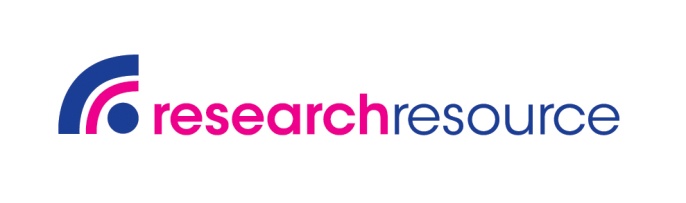 Report written by: Lorna Shaw 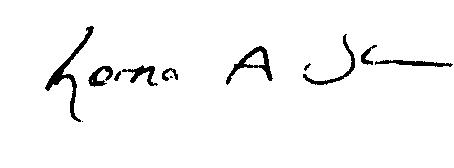 Date: 27/01/2022Reviewed by: Elaine MacKinnon 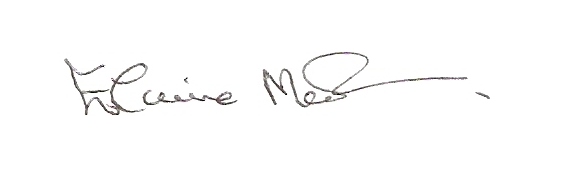 Date: 28/01/2022EXECUTIVE SUMMARYINTRODUCTIONFalkirk Council commissioned Research Resource to carry out their Tenant Satisfaction Survey on their behalf. A total of 1,000 interviews were carried out with Falkirk Council tenants in order to assess satisfaction with the Council and the services they provide. Interviews took place between 7th December and 25th January 2022.1,000 interviews represents a 40% response rate from the representative sample of 2,500 tenants that was drawn for the research and provides data accurate to +/-2.4% (based upon a 50% estimate at the 95% level of confidence).This executive summary highlights the key findings from this programme of research.SCOTTISH SOCIAL HOUSING CHARTER SATISFACTION INDICATORSThe table below shows the overall satisfaction values for the charter indicator questions that were asked within the Tenant Satisfaction Survey (TSS). The Council carried out three previous large scale tenant satisfaction surveys in December 2013, December 2016 and December 2018. The figures for these surveys are provided in the table below, highlighting that all indicators apart from opportunities to participate have seen a decrease since December 2018. OVERALL SATISFACTION The survey began by asking respondents how satisfied or dissatisfied they were with the overall service provided by Falkirk Council as their landlord. 75% of respondents were very or fairly satisfied in this respect, a decrease from 85% in 2016 and 92% in 2018. This is the same level of satisfaction reported in 2013. The key reasons for dissatisfaction were repairs and maintenance related. INFORMATION AND COMMUNICATION Tenants preference for communication from the Council, whether it was about their tenancy specifically or more generally about services was to have a personal letter.  It was interesting to note that electronic communications methods had increased in popularity, particularly for younger tenants. They were much more likely to wish to be communicated with by email, text or website than older tenants.When it comes to contacting the Council, tenants preference was by telephone (94%), although 11% stated they would be happy to use email to contact the Council about their tenancy.85% of tenants said they believed that Falkirk Council as their landlord was good at keeping them informed about services and decisions.  This has decreased from 2018 when 95% rated the Council as good in this respect.63% of respondents said they feel that Falkirk Council’s Housing Service has kept them updated to changes to services available due to Covid 19.Just under three quarters of tenants (64%) use the internet, however for tenants aged 16-34, this is almost universal with 97% using the internet. This decreases to just 25% for those aged 65 and over.TENANT PARTICIPATION Respondents expressed a low interest in becoming involved, with 78% stating they were not interested in getting involved.  Where tenants were interested in getting involved in helping the Council improve their housing services, they were most interested in answering customer feedback questionnaires (19%) or online questionnaires or discussion forums (13%).Over 9 in 10 respondents (98%) were very or fairly satisfied with the opportunities given to them to participate in their landlord’s decision making processes, an increase from 93% in 2018. REPAIRS AND MAINTENANCE OF THE HOME63% of tenants were satisfied with the way the Council deals with repairs and maintenance.  This is a significant decrease from 2018 when 87% were satisfied in this respect.  The key issues were the length of time it takes to get repairs done or that repairs are outstanding.With regards to the quality of the home 77% were very or fairly satisfied, decreasing from 81% in 2016 and 94% in 2018.  This is similar to 2013 when 76% of tenants were satisfied with the quality of their home. Tenants were then asked how satisfied or dissatisfied they were with various aspects of their home. Satisfaction had decreased across the board with respect to the home:83% were satisfied with the general condition of the property overall (down from 93%)83% were satisfied with the external appearance of the building (down from 93%)78% were satisfied with the kitchen (down from 93%)78% were satisfied with the bathroom (down from 93%)85% were satisfied with the heating system (down from 93%)67% were satisfied with the windows (down from 88%). THE NEIGHBOURHOOD 85% of respondents were satisfied with their neighbourhood as a place to live.84% were very or fairly satisfied with their landlord’s contribution to the management of the neighbourhood they live in, a decrease from 92% satisfaction in 2016 and 94% in 2018, although it is higher than in 2013 when 74% were satisfied.88% said that they feel safe in their community. When asked about perceived issues in the neighbourhood, most likely to be perceived as a problem was excessive noise such as loud music or parties (13%).RENT AND VALUE FOR MONEY In terms of rent levels awareness was low, with 11% of respondents aware that Falkirk Council had the 6th lowest rent and 6% of respondents were aware that Falkirk Council had the 7th lowest level of supervision and management costs. Tenant priorities in terms of what they felt the Council should be spending more of their rent on were:Internal improvements such as bathrooms and kitchens (57%)Increasing the supply of housing by building new build houses External improvements such as windows, roofing and roughcasting (50%).77% of tenants said they felt their rent represented very or fairly good value for money, a decrease from 80% in 2016 and 85% in 2018, although this is significantly higher than in 2013 when 69% of tenants rated value for money as good. Two thirds of respondents (66%) said they found their rent payments very or fairly easy to afford, compared to 28% who said they found the payments just about affordable and 5% of respondents who said their rent was very or fairly difficult to afford. INTRODUCTION, OBJECTIVES AND METHODOLOGYIntroduction, Background and ObjectivesThis report represents and discusses the findings to emerge from Falkirk Council’s Tenant Satisfaction Survey 2021. The aim of the research was to seek tenants’ views on the services that the Council, as a landlord, provides and how well it performs these services and to help identify areas where the service can be improved. Specifically, the research was designed to provide tenants views on the following:The quality of information provided by the Council;Feedback on customer care;Quality of accommodation;Service provision including repairs, maintenance and improvements;Tenant involvement/ opportunities for participation;Value for money.It is against this background that Research Resource were commissioned to carry out Falkirk Council Housing Services 2021 Tenant Satisfaction Survey.  Research MethodAfter consultation with Council representatives, a survey questionnaire was agreed, which fully met the information needs and requirements of the Council.   In developing the questionnaire, the following issues were considered:The Scottish Social Housing Charter indicators upon which the Council is required to report;Current information needs of the Council;Research Resource experience in relation to customer satisfaction surveying.The aim of the survey was to achieve a robust level of data upon which the Council can have confidence making decisions. A total of 1,000 interviews were completed between the 7th December 2021 and 25th January 2022. This is a 40% response rate from a representative sample of 2,500 tenants that was drawn from the overall Falkirk Council tenant population and provides data accurate to +/- 2.4% accuracy, based upon a 50% estimate and 95% level of confidence. Tenant interviews were spread across the Council’s stock to ensure coverage of all tenants.  Analysis by patch shows good coverage across the Council’s stock.All interviewing was undertaken by Research Resource’s highly trained and experienced researchers, all of whom are experienced in undertaking customer satisfaction surveys for Housing Associations and Local Authorities.     Survey Analysis and Reporting This report presents the findings of the survey for tenants and focuses on the key findings of the survey.  Throughout this report the figures show the results as percentages and base numbers are also shown where appropriate.Percentages are rounded up or down from one decimal place to the nearest whole number. For this reason, not all percentages sum to 100% due to rounding.  Rounding can also cause percentages described in the supporting text or summarising ‘overall satisfaction’ (i.e. adding very satisfied and fairly satisfied responses together) to differ from the charts by 1% when two percentages are added together.  In some parts of the report percentages may be expressed to one decimal place.For the key Charter indicator responses, comparison has been drawn to the Council’ previous tenant satisfaction surveys which were completed in December 2013/January 2014, December 2016 and December 2018.  OVERALL SATISFACTION Satisfaction with the overall service provided by the Council (Q1-Q2)The survey began by asking respondents how satisfied or dissatisfied they were with the overall service provided by Falkirk Council. As shown in the chart below, 75% of respondents were very or fairly satisfied in this respect compared to 7% who were neither satisfied nor dissatisfied and 18% who were very or fairly dissatisfied. 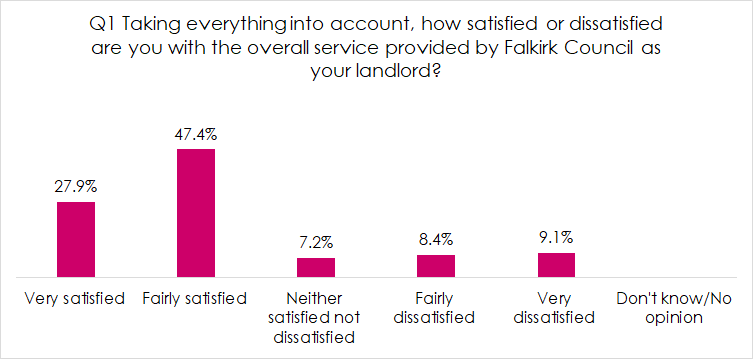 Overall satisfaction is the same as in December 2013 but has decreased from 85% in December 2016 and 92% in 2018.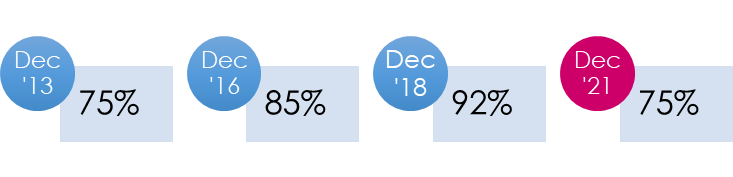 Following on from this, respondents who said they were not satisfied with the overall service provided by Falkirk Council (n=247) were then asked to explain why they felt this way. This was an open-ended question to allow respondents to answer fully. Their answers have subsequently been coded into common themes. The main reasons given for not being satisfied with the overall service provided by Falkirk Council related to:The repairs service (67%)Homes need upgrading/ improvements e.g. kitchen/ bathroom (13%)Poor communication/ not being kept up to date (12%).INFORMATION AND COMMUNICATION Preferred communications methods (Q3 to Q5) Tenants were then asked their preferences for a range of communications preferences.Firstly, in terms of the Council communicating with tenants about their tenancy, tenant preference is for the Council contacting them by personal letter (54%) followed by telephone (44%) and then email (28%).  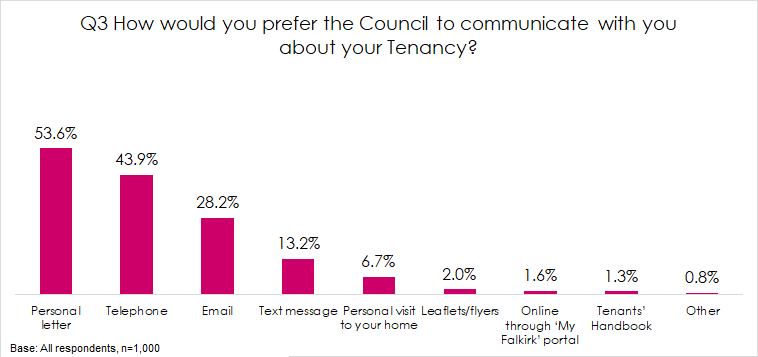 Analysis by age shows that younger respondents are much more likely to prefer communications by email, with 45% of respondents aged 16-34 stating this was their preference compared to 10% of those aged 65+. It is also interesting to note that younger tenants aged 16-34 were more likely to have a preference for personal communication by telephone (54%) than other age groups.In terms of tenants communicating with the Council about their tenancy, telephone was the strong preference (94%).  The next most common response was email, which was the preference for 11% of respondents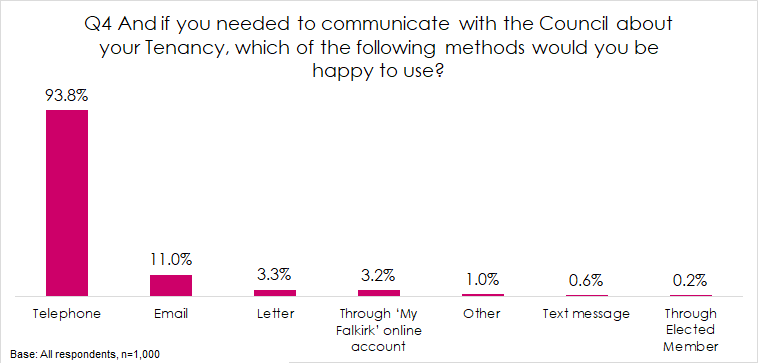 Finally, in terms of being kept informed, personal letter (55%) followed by Tenant Talk  magazine were tenants’ preference (47%).  This was followed by digital methods of email (22%), text (11%) and website (10%).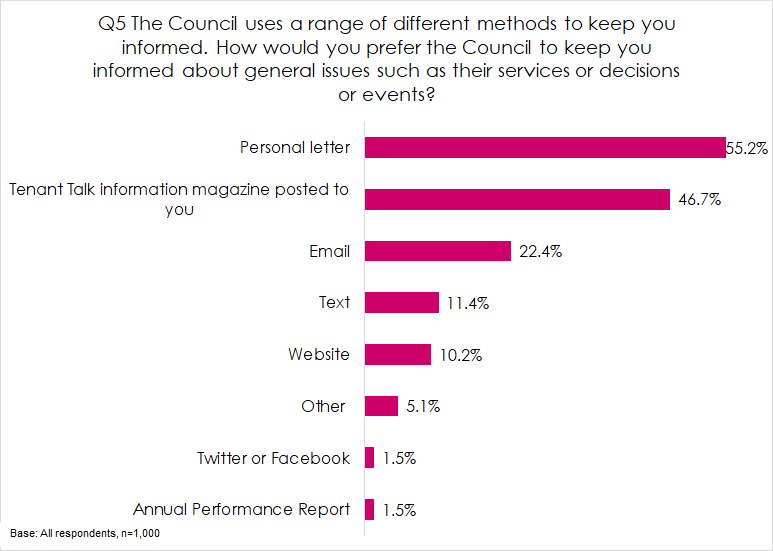 Again, analysis by age shows that younger respondents aged 16-34 and 35-64 were much more likely to prefer digital communications in the form of email, website and text than older respondents aged 65+.Keeping tenants informed (Q6-Q7) Seventeen out of 20 tenants (85%) were of the opinion that Falkirk Council was very or fairly good at keeping them informed about their services and decisions, compared to 5% who felt they were neither good nor poor and 10% who felt they were very or fairly poor at keeping them informed.  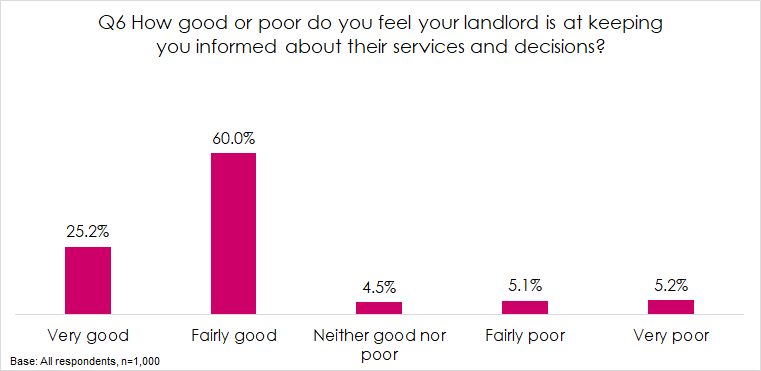 Satisfaction in this respect has decreased since the Council’s last tenant satisfaction survey in 2018 when 95% of respondents rated the Council as their landlord as good at keeping them informed.  In 2013 where 73% rated the Council as very or fairly good at keeping them informed and in 2016 ,91% rated the Council as good in this respect. 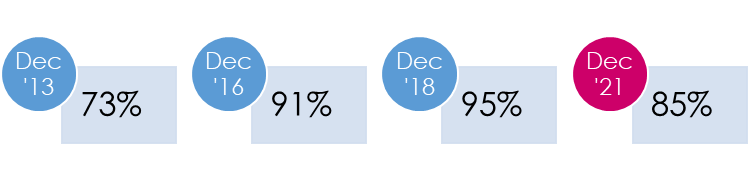 Following on from this, respondents who did not feel the Council were very or fairly good at keeping them informed (n=147) about their services and decisions were then asked to explain why they felt that way. The main reasons given for stating the Council was poor at keeping tenants informed were:Don’t get any or very little information/ don’t hear from them (29%)Don’t communicate well with tenants (21%)Don’t let you know what is going on/ keep you updated (20%)Keeping updated during Covid 19 (Q8)All tenants were asked if they felt that the Council’s Housing Service has kept them updated on the changes to services available due to Covid 19.  As shown below, almost two thirds of respondents (63%) said that ‘yes’ they felt that they had been kept informed.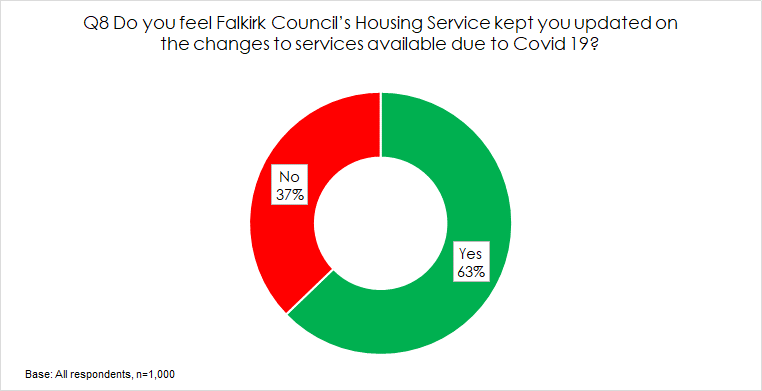 Internet access (Q9) Overall, 64% of tenants have access to the internet, most commonly using a smartphone (54%).  36% of tenants said they do not use the internet at all.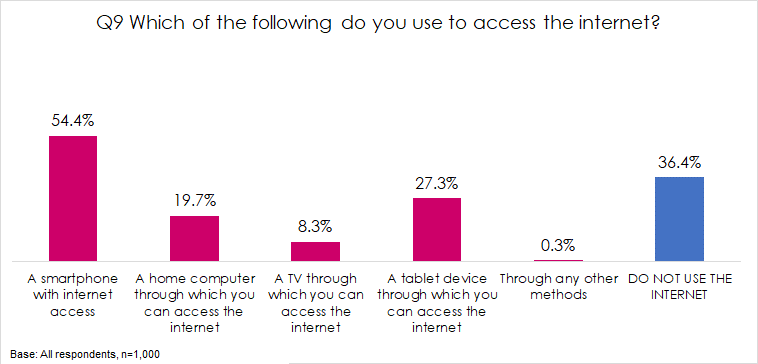 Analysis by age revealed that perhaps unsurprisingly the proportion of respondents with internet access decreases as age increases, for example 97% of tenants aged 16-34 decreasing to 25% of respondents aged 65 and over. TENANT PARTICIPATION Interest of participation activities (Q10) Respondents were asked about their interest in getting involved in a range of ways they could help the Council improve their housing services.. Respondents expressed a low interest in becoming involved, with 78% stating that they were not interested.  Where they were interested, tenants were most likely to be interested in less proactive ways, such as answering customer satisfaction feedback questionnaires (19%) or online questionnaires or discussion forums (13%).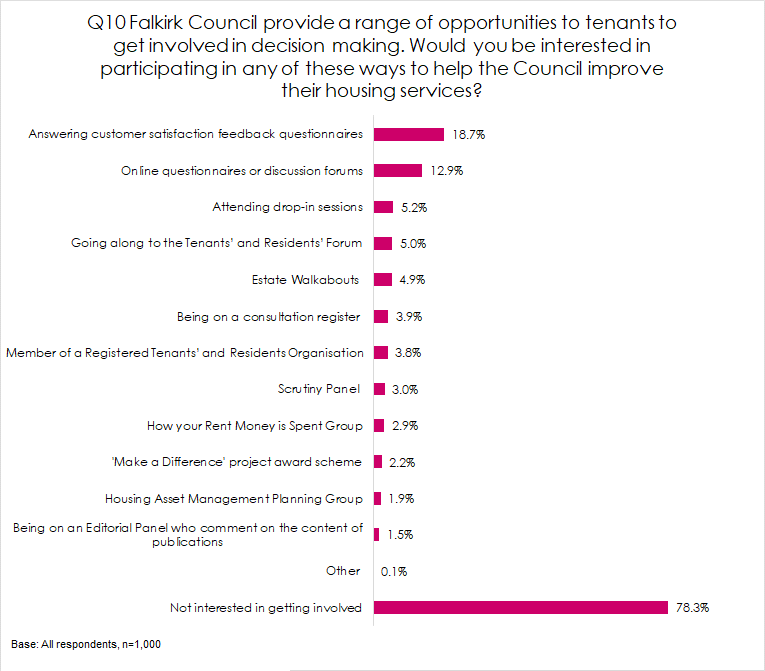 Satisfaction with the opportunities to participate (Q11-Q12) Tenants were then asked how satisfied or dissatisfied they were with the opportunities given to them to participate in their landlord’s decision making processes. Just over 9 in 10 respondents (98%) were very or fairly satisfied in this respect, compared to 1% who were neither satisfied nor dissatisfied and 1% who were very or fairly dissatisfied. 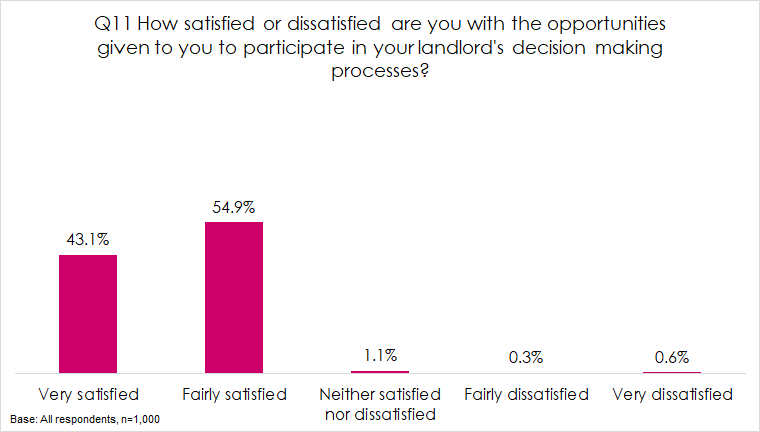 This is a significant increase from the 2013 survey where 49% were satisfied.  Satisfaction with participation opportunities has risen year on year to 87% in 2016, 93% in 2018 and 98% in 2021.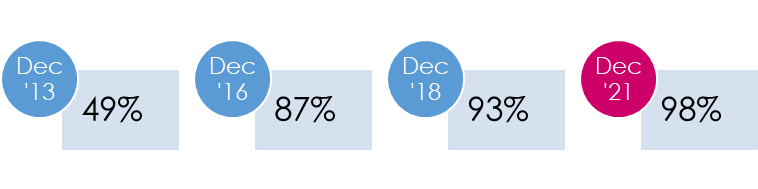 Respondents who were not satisfied with the opportunities given to them to participate in the Council’s decision making processes (n=20) were then asked to explain why they felt this way.  The majority of comments related to the fact that tenants were not aware of these opportunities, however two respondents did make comments which may help improve how opportunities are provided:﻿There aren’t many things in my area to get involved in, I would have to travel to Falkirk.I feel they have meetings but they just go through the motions as they have made their decision before they even ask tenants their opinion. I used to get involved but there is no point.I need things posted as I'm hard of hearing.REPAIRS AND MAINTENANCE General satisfaction with repairs and maintenance (Q13-Q14) All tenants were asked generally how satisfied or dissatisfied they are with the way the Council deals with repairs and maintenance.  Overall, 63% of tenants were either very or fairly satisfied in this respect compared to 27% who were dissatisfied.  This has decreased significantly from 87% in 2018.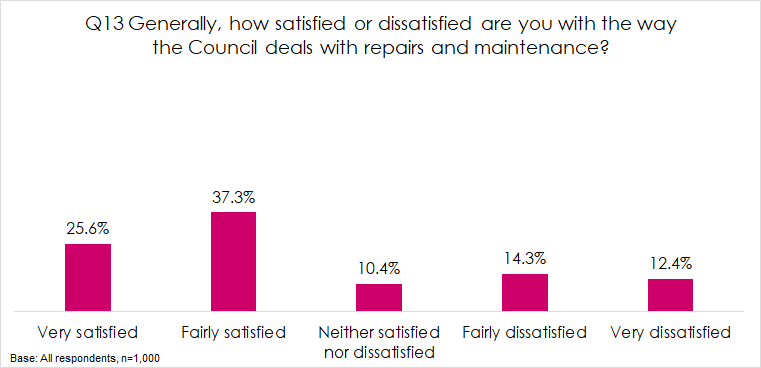 Those who were not satisfied with the repairs and maintenance service provided by Falkirk Council (n=371) were then asked to explain why they felt this way.  The main reasons given were:Repairs take too long to complete/ issues are ongoing (44%)Repairs are outstanding/ still to be completed (23%)Repairs are not being done (12%).Satisfaction with the quality of the home (Q15-Q16) With regards to the quality of the home, 77% were very or fairly satisfied, compared to 9% who were neither satisfied nor dissatisfied and 14% who were very or fairly dissatisfied. 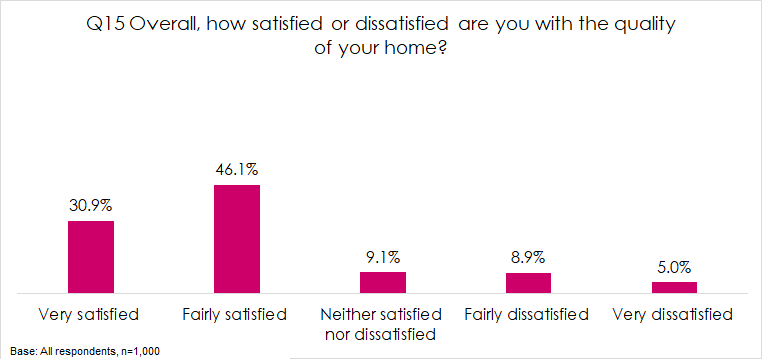 Satisfaction with the quality of the home is very similar to 2013 when 76% of respondents said that they were very or fairly satisfied with the quality of the home.  This increased to 81% in 2016 and 94% in 2018 but has now decreased to 77%.  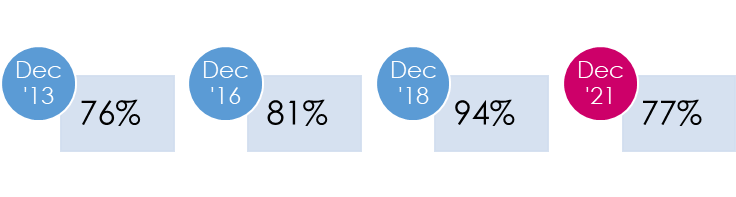 Respondents who were not satisfied with the quality of their home (n=230) were then asked how the Council could improve the quality of their home. The most common responses given were:Home requires upgrades e.g. kitchen/ bathroom/ windows/ doors (65%)Home is in need of repairs (24%)Deal with dampness/ mould issues (11%).Satisfaction with aspects of the home (Q17) Tenants were then asked how satisfied or dissatisfied they were with various aspects of their home. Satisfaction was greatest with respect to the heating system (85%), the external appearance of the building (83%) and the general condition of the property overall (83%).  On the other hand, satisfaction was lowest with regard to the windows (62%).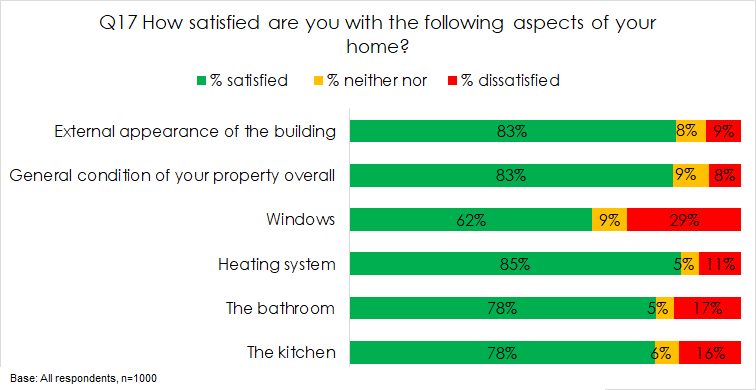 Compared to previous surveys, satisfaction has decreased, most significantly with respect to satisfaction with the windows which was 76% in 2016, rose to 88% in 2018 and has now decreased to 62% in 2021.Moving intentions (Q31-Q32)Just under one in 5 respondents (19%) said that they would like to move from their current property in the next 5 years.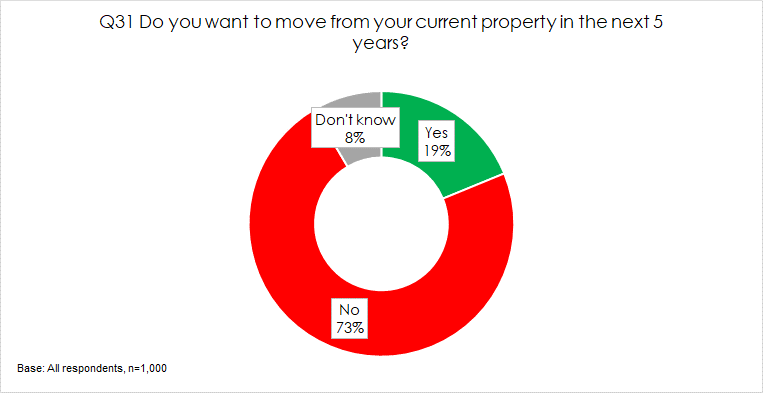 The main reasons given for this were that their current property was either too small (23%) or too big (13%).  Analysis shows that families are most likely to wish to move home with 38% of two parent families and 29% of single parent families stating that they would like to move from their current property in the next 5 years.  Their key reason is that their home is too small.Older respondents aged 65+ are less likely to wish to move (10%) but where they do, their primary reasons tend to be associated with being closer to family/ friends, struggling to move about the house or get in and out of the house or to get a ground floor/ level access property.THE NEIGHBOURHOOD Neighbourhood as a place to live (Q20)All respondents were asked how satisfied they were with their neighbourhood as a place to live.  As shown below, 88% stating they were either very or fairly satisfied in this respect compared to 5% who were neither satisfied nor dissatisfied and 7% who were very or fairly dissatisfied.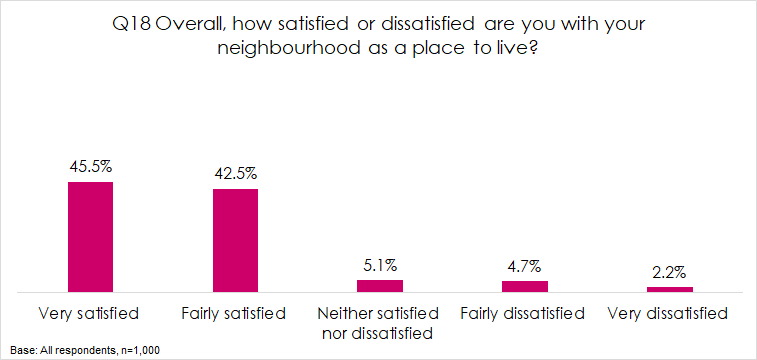 Management of the neighbourhood (Q19-Q20)Tenants were asked how satisfied or dissatisfied they were with their landlord’s management of the neighbourhood they live in. 84% of respondents were very or fairly satisfied in this respect compared to 8% who were neither satisfied nor dissatisfied and 8% who were very or fairly dissatisfied.  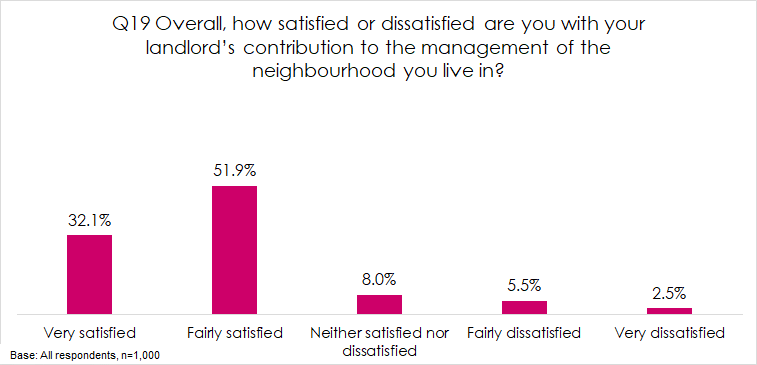 Satisfaction with neighbourhood management has decreased from 94% in 2018 and 92% in 2016 but is higher than it was in 2013 when 74% of respondents said that they were satisfied in this respect.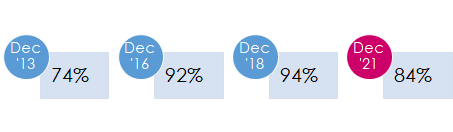 Those who were not satisfied with their landlord’s contribution to the  management of the neighbourhood (n=160) were then asked how the housing service could improve their management of the neighbourhood. The most common responses given were:You never see them/ need to do more (29%)Not dealing with anti-social neighbours (24%)Need to vet tenants (17%)Tidy up the area (10%).Feeling of safety in the community (Q21 – Q23)All respondents were asked how safe they feel in their community.  As shown below, the majority of respondents feel safe, with 88% stating that they feel either very or fairly safe, 6% stating neither safe nor unsafe and 7% saying they feel fairly or very unsafe.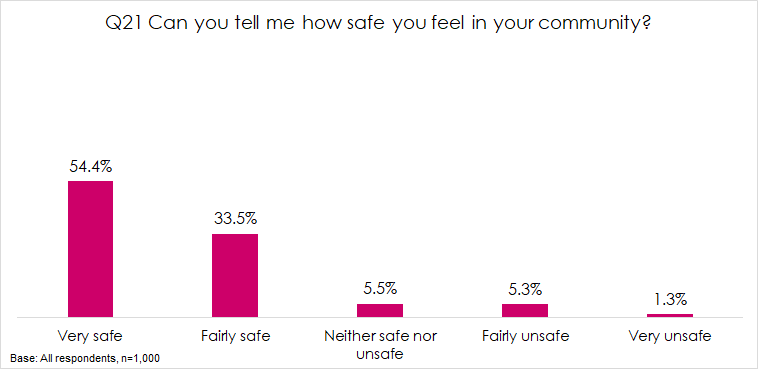 Analysis by housing area shows that those living in the West housing area were most likely to state that they feel very safe (70%) whereas those living in the East Housing area were less likely to state that they feel very safe (41%)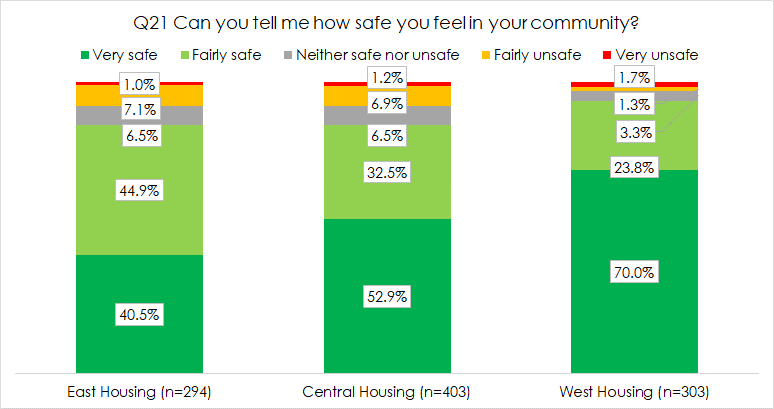 Those who said that they feel unsafe (n=121) were asked what the reasons for this are.  The most common response (63%) was that they have witnessed or been the victim of ASB or crime in the area they live. This was followed by they have heard about other people’s experiences of ASB or crime in the area (52%).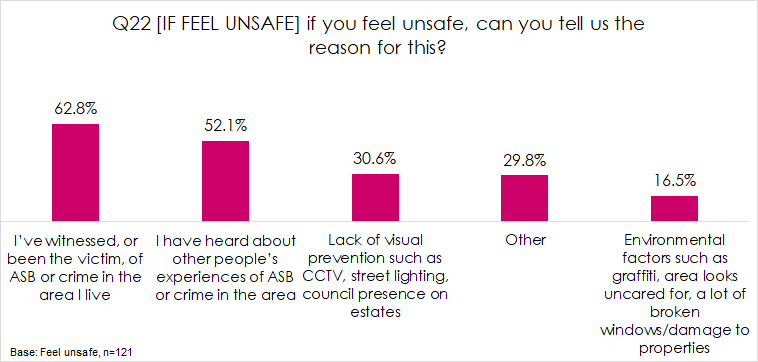 Those who said they feel safe were asked what makes them feel safe.  The most common response was nice or friendly neighbours (22%), it is quiet (18%) or that they have lived in their community a long time/ know the area (18%).Perceptions of problems in the neighbourhood (Q24)When asked whether a range of potential issues were problems in their neighbourhood.  Most likely to be perceived as either a serious or minor problem were:Excessive noise such as loud music or parties (13%)Vandalism or graffiti (10%)Dispute with neighbour (9%).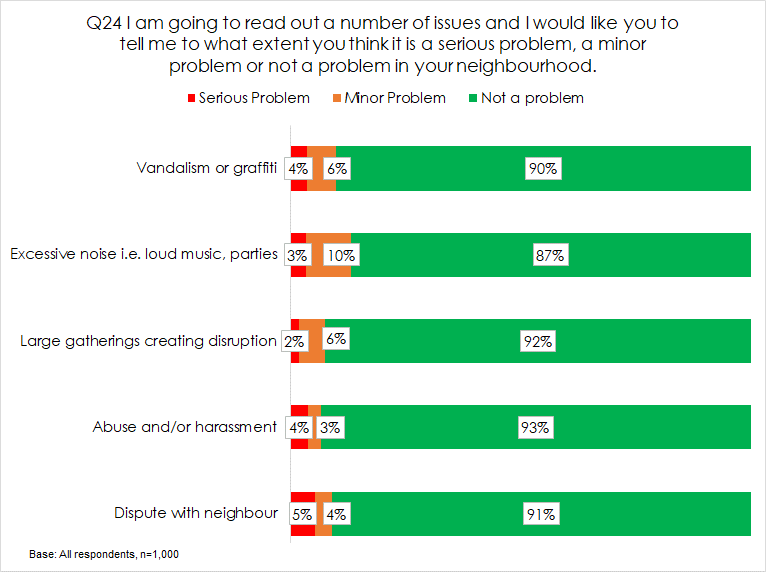 RENT AND VALUE FOR MONEY Awareness of Council rents relative to others (Q25)In terms of rent levels awareness was relatively low, with 11% of respondents aware that Falkirk Council had the 6th lowest rent and 5% of respondents aware that Falkirk Council had the 7th lowest level of supervision and management costs. 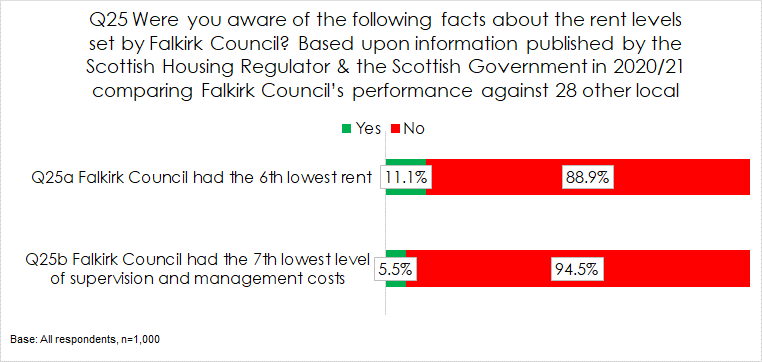 Priorities for spending rents (Q26)Tenants were asked what they believed the Council should be prioritising spending more of what the income generated from rent is spent on.   This shows that tenant’s top 3 priorities were:The full list of their priorities is shown in the chart below: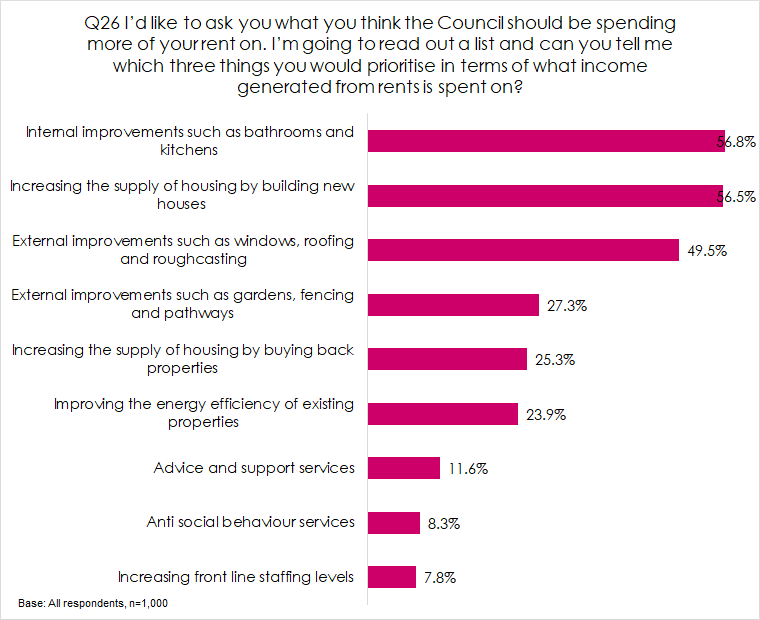 All respondents were then asked if there was anything else they believed the Housing Service should priorities to deliver the best service possible.  Many too the opportunity to reinforce aspects noted above, most commonly providing better or more quality housing (27%) and home upgrades or improvements (21%).  However, an additional key priority, noted by 20% of respondents was dealing with anti social behaviour.Value for money (Q28-Q29) Over three quarters of respondents (77%) were of the opinion that their rent represented very or fairly good value for money, compared to 13% who said it was neither good nor poor value and 11% who said it was very or fairly poor value for money. 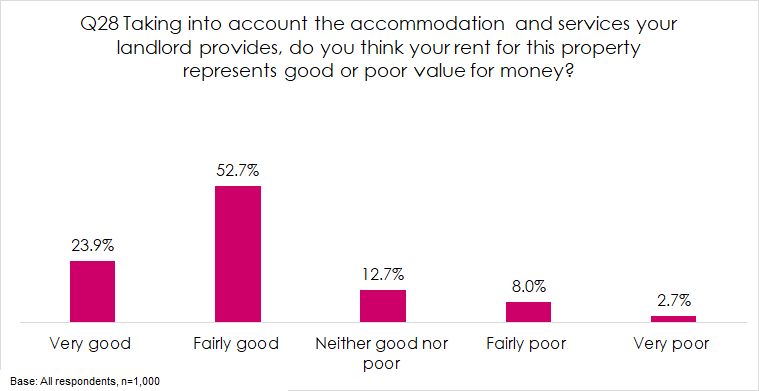 The proportion of respondents who said the rent for their home was very or fairly good value has increased from 69% in 2013 but is slightly lower than 80% in 2016 and 85% in 2018. 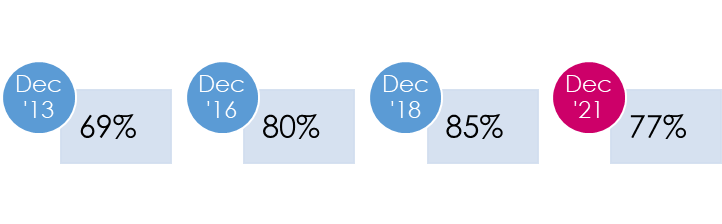 All respondents were then asked why they felt this way in terms of value for money.  The most common reasons given for believing that rents were good value were:Home is good quality (20%)It is fair/ good value (12%)It is affordable (10%)Services provided are good (9%)Rent is cheaper than others/ private landlords (8%)On the other hand, the most common reason for not rating value for money positively were:It is expensive/ keeps increasing (7%)Service is poor (6%)Home needing upgrades/ improvements (5%)Housing is poor quality (3%).Analysis also shows strong links to satisfaction with quality of the home and rating of value for money. Where tenants are very satisfied with the quality of the home, their rating of value for money is 92%. This decreases right down to 30% rating of value for money for those who are very dissatisfied with the quality of their home.Affordability of rent (Q30) Respondents who did not receive full housing benefit were then asked how easy they find it to afford their rent payments. As shown in the chart below, 66% of respondents said they found their rent payments very or fairly easy to afford, compared to 28% who said they found their rent payments just about affordable and 5% of respondents who said their payments were fairly or very difficult to afford. This is broadly similar to 2018 when 65% said they find their rent very or fairly easy to afford.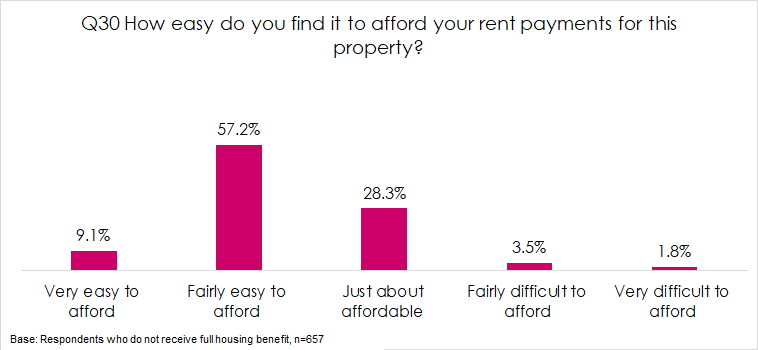 OVERVIEW OF LANDLORD SERVICES Best thing (Q33) All respondents were asked an open question relating to what they felt the Council’s housing service did best. They could answer freely in their own words and the responses given have been coded thematically to allow for analysis. Just over half of respondents (54%) said that they didn’t know or couldn’t spontaneously think of an answer.  The most common tangible responses were:Repairs (11%)Communicating with tenants (6%)Maintaining homes (6%)Customer services/ customer care (5%).Priority for improvement (Q34) Again, respondents were asked an open question relating to what they would say was the top priority for improvement.  Encouragingly, 48% of respondents could not spontaneously provide a response to this stating either ‘nothing’ or don’t know.In terms of priorities for improvement, the most common responses were:Repairs service (20%)Maintenance/ upgrading properties (15%)ABOUT YOU AND YOUR HOUSEHOLD Age and gender (Q35 – Q36) With regards to gender, two thirds of respondents (66%) were female and 34% were male. 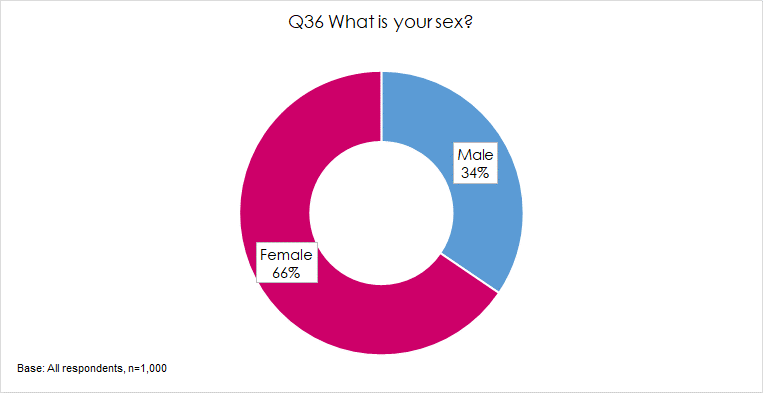 Just under 1 in 5 respondents (16%) were aged under 35, 49% were aged 35 to 64 and 35% were aged 65 and over. Household composition (Q37-Q38) The majority of households were single adult households (52%), 20% were two adult households with no children, 7% were couples with at least one child, 12% were lone parents with at least one child and 4% were households with three or more adults. 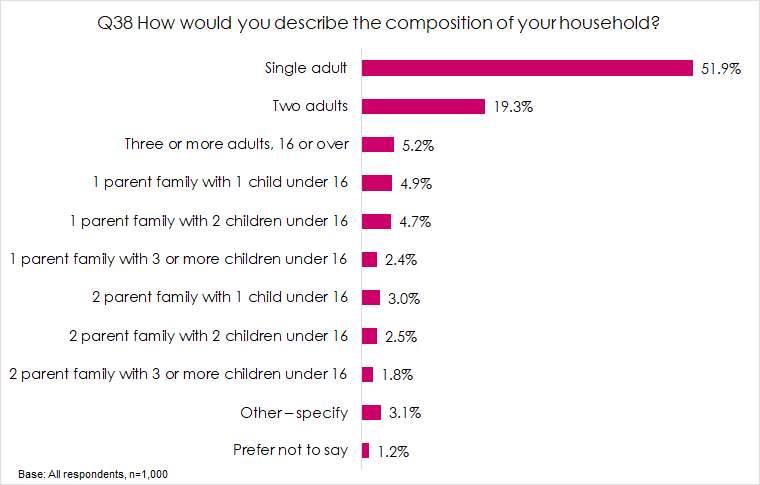 Disability (Q39) Just under 6 in 10 respondents said they had some form of disability or long-term health condition (57%).  This was most commonly a physical disability (29%) followed by a chronic illness (16%) and then a mental health condition (9%).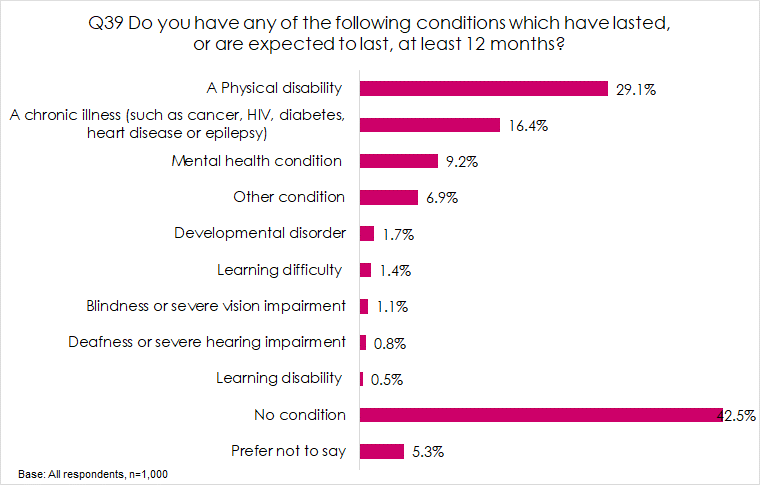 Ethnicity (Q40) In terms of ethnicity, the vast majority of respondents were White Scottish or Other British (96%). Appendix 1Survey QuestionnaireOverall ServiceTaking everything into account, how satisfied or dissatisfied are you with the overall service provided by Falkirk Council as your landlord?Can you please explain why you said you were not satisfied with the overall service provided by Falkirk Council as your landlord?Information and communicationHow would you prefer the Council to communicate with you about your Tenancy? [ALL THAT APPLY]And if you needed to communicate with the Council about your Tenancy, which of the following methods would you be happy to use? [ALL THAT APPLY]The Council uses a range of different methods to keep you informed.  How would you prefer the Council to keep you informed about general issues such as their services or decisions or events? [ALL THAT APPLY]How good or poor do you feel your landlord is at keeping you informed about their services and decisions? Can you please explain why you said that you feel Falkirk Council are poor at keeping you informed about their services and decisions?Do you feel Falkirk Council’s Housing Service kept you updated on the changes to services available due to Covid 19?Which of the following do you use to access the internet? CIRCLE ALL THAT APPLY OR ‘DO NOT USE’Tenant ParticipationFalkirk Council provide a range of opportunities to tenants to get involved in decision making.    Would you be interested in participating in any of these ways to help the Council improve their housing services?How satisfied or dissatisfied are you with the opportunities given to you to participate in your landlord’s decision making processes? You said you were neither satisfied nor dissatisfied/ dissatisfied with the opportunities given to you to participate in your landlord’s decision-making processes, can you explain why you gave this response? Repairs and maintenanceGenerally, how satisfied or dissatisfied are you with the way the Council deals with repairs and maintenance? Can you explain why you are not satisfied with the way the Council deals with repairs and maintenance?Overall, how satisfied or dissatisfied are you with the quality of your home?How could Falkirk Council improve the quality of your home?How satisfied are you with the following aspects of your home? The neighbourhoodOverall, how satisfied or dissatisfied are you with your neighbourhood as a place to live? Neighbourhood defined as within 20 min walk from home or if you live outside a town, 20 minute drive from home.Overall, how satisfied or dissatisfied are you with your landlord’s contribution to the management of the neighbourhood you live in?You said you were not satisfied with your landlord’s contribution to the management of the neighbourhood you live in.  Can you please explain how the housing service could improve their management of the neighbourhood?Can you tell me how safe you feel in your community?[IF FEEL UNSAFE] if you feel unsafe, can you tell us the reason for this? ALL THAT APPLYGO TO Q24[IF FEEL SAFE] What makes you feel safe?I am going to read out a number of issues and I would like you to tell me to what extent you think it is a serious problem, a minor problem or not a problem in your neighbourhood.Rent and value for moneyWere you aware of the following facts about the rent levels set by Falkirk Council? Based upon information published by the Scottish Housing Regulator & the Scottish Government in 2020/21 comparing Falkirk Council’s performance against 28 other local authorities….I’d like to ask you what you think the Council should be spending more of your rent on.  I’m going to read out a list and can you tell me which three things you would prioritise in terms of what income generated from rents is spent on? Please tell me if there is anything else you believe should be the Housing Services priorities in terms of delivering the best service possible?Taking into account the accommodation and services your landlord provides, do you think your rent for this property represents good or poor value for money? Can you explain why you say that?How easy do you find it to afford your rent payments for this property?Future plansDo you want to move from your current property in the next 5 years? Why do you think you would like to move within the next 5 years? [ALL THAT APPLY]Thinking about the services provided by your landlord, what do you think Falkirk Council’s Housing Service is best at?And what would you say is top priority for improvement?About you and your householdFinally, I’d like to ask about you and your household.  This will only be used for analysis purposes to see if there are differences in the views between different types of tenant household. Please answer these questions as fully as you are willing or able.What is your age?What is your sex?How many people usually live in this house?How would you describe the composition of your household?Do you have any of the following conditions which have lasted, or are expected to last, at least 12 months? [CODE ALL THAT APPLY]What is your ethnic group?A WhiteB Mixed or multiple ethnic groupsC Asian, Scottish Asian or British Asian D African, Scottish African or British AfricanE Caribbean or BlackF Other ethnic groupThank you very much for completing the questionnaire.   Would you like to take a note of our website address to learn more about Research Resource and how your data is used?  You can find our Privacy Information Notice at www.researchresource.co.uk/privacy-noticeAppendix 2Technical Report Summary Prepared by:Prepared for: Research Resource10 Lake AvenueLanarkML11 9BQFalkirk Council Municipal BuildingsWest Bridge StreetFalkirkFK1 5RSContact:	Lorna ShawContact:  Alan Christie  Email: lorna.shaw@researchresource.co.ukE-mail:  alan.christie@falkirk.gov.ukScottish Housing Regulator Indicators  Scottish Housing Regulator Indicators  Scottish Housing Regulator Indicators  Scottish Housing Regulator Indicators  Dec 2013Dec 2016Dec 2018Dec 2021Taking everything into account, how satisfied or dissatisfied are you with the overall service provided by Falkirk Council as your landlord? (% very/fairly satisfied) 75%85%92%75%How good or poor do you feel your landlord is at keeping you informed about their services and decisions? (% very/ fairly good) 73%91%95%85%How satisfied or dissatisfied are you with the opportunities given to you to participate in your landlord's decision making processes? (% very/ fairly satisfied) 49%87%93%98%Overall, how satisfied or dissatisfied are you with the quality of your home? (% very/ fairly satisfied) 76%81%94%77%Overall, how satisfied or dissatisfied are you with your landlord's contribution to the management of the neighbourhood you live in? (% very/ fairly satisfied) 74%92%94%84%Taking into account the accommodation and services your landlord provides, to what extent do you think your rent represents value for money? Is it… (% stating very/ fairly good) 69%80%85%77%PatchNo of tenants% of tenantsNo of interviews% of interviewsCENT15323.4%343.4%CENT103572.3%232.3%CENT113692.3%232.3%CENT123682.3%242.4%CENT133542.2%222.2%CENT143292.1%222.2%CENT153482.2%222.2%CENT162991.9%191.9%CENT173081.9%191.9%CENT25903.7%373.7%CENT33642.3%252.5%CENT43852.4%242.4%CENT53572.3%232.3%CENT63502.2%222.2%CENT74372.8%282.8%CENT83192.0%202.0%CENT92521.6%161.6%EAST13011.9%191.9%EAST103702.3%232.3%EAST113542.2%222.2%EAST123482.2%222.2%EAST133662.3%232.3%EAST143392.1%181.8%EAST23172.0%181.8%EAST33092.0%202.0%EAST43102.0%222.2%EAST53282.1%212.1%EAST63061.9%191.9%EAST73842.4%222.2%EAST83562.2%222.2%EAST93662.3%232.3%WEST14112.6%262.6%WEST103482.2%212.1%WEST112941.9%202.0%WEST122811.8%171.7%WEST133132.0%212.1%WEST143212.0%202.0%WEST24202.7%282.8%WEST33822.4%232.3%WEST43612.3%252.5%WEST53732.4%222.2%WEST63432.2%222.2%WEST73112.0%212.1%WEST83192.0%191.9%WEST92891.8%181.8%Grand Total15838100.0%1000100.0%Q2 Can you please explain why you said you were not satisfied with the overall service provided by Falkirk Council as your landlord?Q2 Can you please explain why you said you were not satisfied with the overall service provided by Falkirk Council as your landlord?Q2 Can you please explain why you said you were not satisfied with the overall service provided by Falkirk Council as your landlord?Base: not satisfied, n=247No%Poor repairs service/ not being completed16667.2%Home requires upgrades/ improvements e.g. kitchen, bathroom3112.6%Poor communication/ not kept updated3012.1%Not dealing with issues/ complaints2610.5%Poor customer service228.9%Other135.3%Need to deal with ASB/ ASN83.2%Not had many dealings with them62.4%Bin issues/ litter problems41.6%Q3 How would you prefer the Council to communicate with you about your Tenancy? Q3 How would you prefer the Council to communicate with you about your Tenancy? Q3 How would you prefer the Council to communicate with you about your Tenancy? Q3 How would you prefer the Council to communicate with you about your Tenancy? 16-3435-6465+Base148458323Personal letter45.3%51.7%65.3%Telephone54.1%39.7%43.7%Email44.6%35.4%9.6%Text message18.9%14.0%9.0%Personal visit to your home6.8%6.1%8.7%Leaflets/flyers2.7%2.2%1.5%Online through ‘My Falkirk’ portal3.4%2.2%0.3%Tenants’ Handbook1.4%1.3%1.5%Other -0.4%0.9%Q5 The Council uses a range of different methods to keep you informed. How would you prefer the Council to keep you informed about general issues such as their services or decisions or events? [ALL THAT APPLY]Q5 The Council uses a range of different methods to keep you informed. How would you prefer the Council to keep you informed about general issues such as their services or decisions or events? [ALL THAT APPLY]Q5 The Council uses a range of different methods to keep you informed. How would you prefer the Council to keep you informed about general issues such as their services or decisions or events? [ALL THAT APPLY]Q5 The Council uses a range of different methods to keep you informed. How would you prefer the Council to keep you informed about general issues such as their services or decisions or events? [ALL THAT APPLY]16-3435-6465+Base148458323Personal letter50.0%48.3%68.4%Tenant Talk information magazine posted to you41.2%47.6%55.7%Email33.1%27.7%7.7%Website18.9%14.8%1.9%Text18.2%12.4%5.3%Other 4.1%3.3%3.7%Annual Performance Report2.0%1.5%1.5%Twitter or Facebook2.7%2.4%-Q7 Can you please explain why you said that you feel Falkirk Council are poor at keeping you informed about their services and decisions?Q7 Can you please explain why you said that you feel Falkirk Council are poor at keeping you informed about their services and decisions?Q7 Can you please explain why you said that you feel Falkirk Council are poor at keeping you informed about their services and decisions?Base: did not rate keeping informed as good, n=147No%Don't get any information/ very little information/ hear from them4329.3%Don't communicate well with tenants3121.1%Don't keep you updated/ let you know what is going on3020.4%They don't get back to you/ You have to chase them up2718.4%Only receive a magazine106.8%Don't know64.1%Hard to get to speak to a member of staff53.4%Don't know what is going on with upgrades32.0%Other32.0%Q9 Which of the following do you use to access the internet? Q9 Which of the following do you use to access the internet? Q9 Which of the following do you use to access the internet? Q9 Which of the following do you use to access the internet? 16-3435-6465+Base148458323A smartphone with internet access91.9%67.9%15.5%A home computer through which you can access the internet33.1%25.1%9.6%A TV through which you can access the internet13.5%7.0%3.4%A tablet device through which you can access the internet43.2%37.1%9.6%Through any other methods 0.2%0.3%DO NOT USE THE INTERNET2.7%21.2%74.6%Q14 Can you explain why you are not satisfied with the way the Council deals with repairs and maintenance?Q14 Can you explain why you are not satisfied with the way the Council deals with repairs and maintenance?Q14 Can you explain why you are not satisfied with the way the Council deals with repairs and maintenance?Base: not satisfied with repairs, n=371No%Takes too long to get repairs done/ slow to respond16243.7%Repairs are outstanding/ still to be completed8623.2%Repairs not being done4612.4%Quality of repairs is poor3810.2%Poor communication about repairs287.5%Recurring repairs issues92.4%Upgrades required in the home92.4%Overall repairs service is poor92.4%Other71.9%Repairs service is inconsistent - sometimes good sometimes not51.3%Difficult to get in touch/ report repairs51.3%Not had any repairs51.3%There are a lot of repairs required in properties30.8%Q16 How could Falkirk Council improve the quality of your home?Q16 How could Falkirk Council improve the quality of your home?Q16 How could Falkirk Council improve the quality of your home?Base: not satisfied with quality of the home, n=230No%Home requires upgrades e.g. kitchen/ bathroom/ windows/ doors14964.8%Home is in need of repairs5423.5%Deal with dampness/ mould issues2611.3%New boiler/ heating system187.8%Poor quality of house156.5%Walls need replastered146.1%Other93.9%Home is too small41.7%Fix the floorboards31.3%How satisfied are you with the following aspects of your home? Year on year analysisHow satisfied are you with the following aspects of your home? Year on year analysisHow satisfied are you with the following aspects of your home? Year on year analysisHow satisfied are you with the following aspects of your home? Year on year analysis% satisfied 2021% satisfied 2018% satisfied 2016The kitchen78%93%83%The bathroom78%93%84%Heating system85%93%89%Windows62%88%76%General condition of your property overall83%95%85%External appearance of the building83%95%87%Q32 Why do you think you would like to move within the next 5 years?Q32 Why do you think you would like to move within the next 5 years?Q32 Why do you think you would like to move within the next 5 years?Base: Respondents, n=188No.% Too small4322.9%Too big2412.8%Other189.6%Move to a better area179.0%Move away from anti social neighbours147.4%Would like a house/ back and front door/ garden147.4%I struggle to move about the home e.g. cope with stairs126.4%I would like to be closer to family or friends126.4%Would like a ground floor/ level access115.9%Better condition of property105.3%Would like to buy a property84.3%Difficult to maintain the house63.2%I struggle to get in and out of the property42.1%Difficult to maintain the garden31.6%It is too expensive31.6%I would like to be closer to facilities e.g. shops, doctor, dentist etc.10.5%Q20 You said you were not satisfied with your landlord’s contribution to the management of the neighbourhood you live in. Can you please explain how the housing service could improve their management of the neighbourhood?Q20 You said you were not satisfied with your landlord’s contribution to the management of the neighbourhood you live in. Can you please explain how the housing service could improve their management of the neighbourhood?Q20 You said you were not satisfied with your landlord’s contribution to the management of the neighbourhood you live in. Can you please explain how the housing service could improve their management of the neighbourhood?Base: not satisfied with contribution to neighbourhood management, n=160No%Need to do more/ don't see them4628.8%Not dealing with ASB/ ASN3823.8%Need to vet tenants2716.9%Tidy up area1610.0%Gardening maintenance148.8%Not sure106.2%Sort the bin area85.0%Fix roads/ pavements74.4%Other63.8%More security/ CCTV53.1%More for kids31.9%Parking issues21.2%Q23 [IF FEEL SAFE] What makes you feel safe?Q23 [IF FEEL SAFE] What makes you feel safe?Q23 [IF FEEL SAFE] What makes you feel safe?Base: feel safe, n=879No%Nice neighbours/ friendly19522.2%It is quiet16018.2%Been here a long time/ know area15417.5%I feel safe12213.9%No issues/ problems12213.9%Home is secure/ safe10411.8%Good area647.3%Don't go out much/ keep to myself242.7%It's ok212.4%Feel comfortable/ fine171.9%Don't know171.9%I like it here141.6%Other111.3%Close to family/ friends60.7%Q27 Please tell me if there is anything else you believe should be the Housing Services priorities in terms of delivering the best service possible?Q27 Please tell me if there is anything else you believe should be the Housing Services priorities in terms of delivering the best service possible?Q27 Please tell me if there is anything else you believe should be the Housing Services priorities in terms of delivering the best service possible?Base: all respondents, n=1000No%Better/ more quality housing26826.8%Home upgrades/ improvements21421.4%Deal with ASB/ ASN20320.3%External improvements14714.7%Communication474.7%Facilities for children323.2%Clean up the area191.9%Better customer service181.8%Improve repairs171.7%Better parking141.4%More affordable housing131.3%Don't know131.3%Vetting tenants101.0%Fix roads/ pavements50.5%Other40.4%Sort bin area30.3%None30.3%Q29 Can you explain why you say that?Q29 Can you explain why you say that?Q29 Can you explain why you say that?Base: all respondents, n=1000No%Good quality home19919.9%It is good value12312.3%Affordable/ reasonable/ fair979.7%Provide good services919.1%Cheaper than others/ private rent848.4%It is ok/ fine808.0%Expensive/ keeps increasing737.3%Poor services received626.2%Get help/ housing benefit525.2%Don't know494.9%Home needing upgrades/ improvements474.7%None393.9%Poor quality housing313.1%Good for size of property272.7%Happy/ like it here262.6%Other30.3%Q33 Thinking about the services provided by your landlord, what do you think Falkirk Council’s Housing Service is best at?Q33 Thinking about the services provided by your landlord, what do you think Falkirk Council’s Housing Service is best at?Q33 Thinking about the services provided by your landlord, what do you think Falkirk Council’s Housing Service is best at?Base: all respondents, n=1000No%Don't know32632.6%Nothing21721.7%Repairs11111.1%Communicating with tenants616.1%Maintaining homes555.5%Customer services/ customer care454.5%Everything353.5%Provide good services282.8%Happy/ satisfied overall282.8%Responding to tenants/ dealing with issues262.6%Looking after the area212.1%Looking after tenants/ vulnerable tenants171.7%Providing good houses151.5%Keeping tenants informed141.4%Other101.0%Dealing with rents70.7%Q34 And what would you say is top priority for improvement?Q34 And what would you say is top priority for improvement?Q34 And what would you say is top priority for improvement?Base: all respondents, n=1000No%Nothing26826.8%Don't know21421.4%Repairs service20320.3%Maintenance/ upgrading properties14714.7%Communications474.7%Improve the area e.g. gardens, parking, paths, facilities323.2%Exterior of the building191.9%Build more homes181.8%Deal with anti-social behaviour171.7%Vet tenants141.4%Clean up the area/ communal cleaning131.3%Improve ease of contact/ accessibility of staff131.3%Other101.0%Everything50.5%Keep rents affordable40.4%Grounds/ common area maintenance30.3%Listen more to tenants30.3%Q40 What is your ethnic group?Q40 What is your ethnic group?Q40 What is your ethnic group?Base: All respondents, n=1,000No%White Scottish93293.2%White English232.3%White Irish30.3%White Polish60.6%White Roma10.1%White Other British20.2%Pakistani, Pakistani Scottish or Pakistani British40.4%Indian, Indian Scottish or Indian British10.1%Other Asian, please write in:10.1%African, African Scottish or African British30.3%Other101.0%Prefer not to say141.4%Very satisfied1Go to Q3Fairly satisfied2   Go to Q3Neither satisfied nor dissatisfied3Go to Q2Fairly dissatisfied4Go to Q2Very dissatisfied5Go to Q2Don’t know/ No opinion6Go to Q3Email1Telephone2Text message3Personal letter4Personal visit to your home5Tenants’ Handbook6Leaflets/flyers7Online through ‘My Falkirk’ portal8Other (please specify)9Telephone1Through ‘My Falkirk’ online account2Email3Text message4Letter5Through Elected Member6Social Media7Other (please specify)8Tenant Talk information magazine posted to you1Annual Performance Report2Website3Twitter or Facebook4Email5Text6Personal letter7Other (please specify)8Very good1Go to Q8Fairly good2Go to Q8Neither good nor poor3Go to Q7Fairly poor4Go to Q7Very poor5Go to Q7Yes 1No2A smartphone with internet access1A home computer through which you can access the internet2A TV through which you can access the internet3A tablet device through which you can access the internet4Through any other methods (please describe)5DO NOT USE THE INTERNET 6Online questionnaires or discussion forums1Scrutiny Panel (a group of tenants who meet to check the Council’s performance and make recommendation for areas for improvement)2Estate Walkabouts where tenants can identify areas of concern on their local estate3Answering customer satisfaction feedback questionnaires4Being on a consultation register of tenants who are happy to be consulted on a range of things5Being on an Editorial Panel who comment on the content and publication of the Tenant Talk magazine and other publications6Going along to the Tenants’ and Residents’ Forum7Becoming a member of a Registered Tenants’ and Residents Organisation8How your Rent Money is Spent Group9Housing Asset Management Planning Group10Attending drop-in sessions11'Make a Difference' project award scheme12Other (please specify) 13Not interested in getting involved14Very satisfied1Go to Q13Fairly satisfied2Go to Q13Neither satisfied nor dissatisfied3Go to Q12Fairly dissatisfied4Go to Q12Very dissatisfied5Go to Q12Very satisfied1Go to Q15Fairly satisfied2   Go to Q15Neither satisfied nor dissatisfied3Go to Q14Fairly dissatisfied4Go to Q14Very dissatisfied5Go to Q14Very satisfied1Go to Q17Fairly satisfied2   Go to Q17Neither satisfied nor dissatisfied3Go to Q16Fairly dissatisfied4Go to Q16Very dissatisfied5Go to Q16Very SatisfiedFairly SatisfiedNeither / NorFairly DissatisfiedVery DissatisfiedThe kitchen12345The bathroom12345Heating system12345Windows12345General condition of your property overall12345External appearance of the building12345Very satisfied 1Fairly satisfied2   Neither satisfied nor dissatisfied3Fairly dissatisfied4Very dissatisfied5Very satisfied 1Go to Q21Fairly satisfied2   Go to Q21Neither satisfied nor dissatisfied3Go to Q20Fairly dissatisfied4Go to Q20Very dissatisfied5Go to Q20Very safe 1Go to Q23Fairly safe2   Go to Q23Neither safe nor unsafe3Go to Q22Fairly unsafe4Go to Q22Very unsafe5Go to Q22I’ve witnessed, or been the victim, of ASB or crime in the area I live1Environmental factors such as graffiti, area looks uncared for, a lot of broken windows/damage to properties2   Lack of visual prevention such as CCTV, street lighting, council presence on estates3I have heard about other people’s experiences of ASB or crime in the area4Other (please describe)5Serious ProblemMinor ProblemNot a problemVandalism or graffiti123Excessive noise i.e. loud music, parties1   2   3   Large gatherings creating disruption 123Abuse and/or harassment123Dispute with neighbour123Any other ASB you believe to be a problem in your neighbourhood?  (please specify)12YesNoFalkirk Council had the 6th lowest rent 12Falkirk Council had the 7th lowest level of supervision and management costs12Increasing the supply of housing by building new houses 1Increasing the supply of housing by buying back properties2   Internal improvements such as bathrooms and kitchens3External improvements such as windows, roofing and roughcasting4External improvements such as gardens, fencing and pathways5Advice and support services6Anti social behaviour services7Increasing front line staffing levels8Improving the energy efficiency of existing properties9Very good 1Fairly good 2   Neither good nor poor 3Fairly poor4Very poor5Very easy to afford1Fairly easy to afford2   Just about affordable3Fairly difficult to afford4Very difficult to afford5Not applicable – receive full housing benefit6Yes1Go to Q32No2   Go to Q33Don’t know3Go to Q33Too big1Too small2   Difficult to maintain the house3Difficult to maintain the garden4I struggle to move about the home e.g. cope with stairs5I struggle to get in and out of the property6I would like to be closer to family or friends7I would like to be closer to facilities e.g. shops, doctor, dentist etc.8It is too expensive9Other (please specify)10Male1Female2Single adult1Two adults2Three or more adults, 16 or over31 parent family with 1 child under 1641 parent family with 2 children under 1651 parent family with 3 or more children under 1662 parent family with 1 child under 1672 parent family with 2 children under 1682 parent family with 3 or more children under 169Other – specify10Prefer not to say11Deafness or severe hearing impairment1Blindness or severe vision impairment2Learning disability (for example Down’s Syndrome)3Learning difficulty (for example dyslexia or dyspraxia)4Developmental disorder (for example, Autistic Spectrum Disorder or Asperger’s Syndrome)5A Physical disability (a condition that substantially limits one or more basic physical activities such as walking, climbing stairs, lifting or carrying)6Mental health condition (such as depression or schizophrenia)7A chronic illness (such as cancer, HIV, diabetes, heart disease or epilepsy)8Other condition, please specify9No condition10Prefer not to say11Scottish1English2Welsh3Irish4Polish5Roma6Gypsy / Traveller7Other British8Any mixed or multiple ethnic groups, please write in:9Pakistani, Pakistani Scottish or Pakistani British10Indian, Indian Scottish or Indian British11Bangladeshi, Bangladeshi Scottish or Bangladeshi British12Chinese, Chinese Scottish or Chinese British13Other Asian, please write in:14African, African Scottish or African British15Other African background, please write in:16Caribbean, Caribbean Scottish or Caribbean British17Black, Black Scottish or Black British18Other Caribbean or Black background, please write in 19Other, please write in:20Prefer not to say21TECHNICAL REPORT SHEET – QUANTITATIVE RESEARCHTECHNICAL REPORT SHEET – QUANTITATIVE RESEARCHProject numberP1191Project nameFalkirk Council Satisfaction Survey Objectives of the research The aim of the research was to seek tenants’ views on the services that the Council, as a landlord, provides and how well it performs these services and to help identify areas where the service can be improved. Specifically, the research was designed to provide tenants views on the following:The quality of information provided by the Council;Feedback on customer care;Quality of accommodation;Service provision including repairs, maintenance and improvements;Tenant involvement/ opportunities for participation;Value for money.Target groupTenants of the Council  Target sample size1000 interviews from a representative sample of 2500 Council tenants Achieved sample size 1000 interviews Date of fieldworkInterviewing took place between 7th December and 25th January 2022Sampling methodInterviews were spread across the Council’s stockData collection methodInterviews were undertaken with the tenant or their partner by telephone. All responses were recorded digitally on tablet into our SNAP survey software package.Response rate and definition and method of how calculated40% (1,000 interviews from 2500 tenants in the scope for research)Any incentives?Not applicable Number of interviewers10Interview validation methods10% of each interviewer’s work was back checked to ensure that interviews have been completed accurately and in line with ISO 20252 standards.Showcards or any other materials used?Showcards used as per instructions on the questionnaire Weighting procedures Not applicable Estimating and imputation procedures Not applicable Reliability of findings+/- 2.4% based upon a 50% estimate at the 95% confidence level.